								Toruń, 27 lipca 2023 roku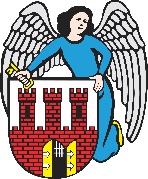    Radny Miasta Torunia        Piotr Lenkiewicz								Sz. Pan								Michał Zaleski								Prezydent Miasta ToruniaZAPYTANIAPowołując się na § 18 Statutu Rady Miasta Torunia w nawiązaniu do § 36 ust. 3 Regulaminu Rady Miasta Torunia zwracam się do Pana Prezydenta z zapytaniami:- czy ławki znajdujące się na ul. Letniej (przy placu zabaw w okolicy wieży ciśnień) są w zasięgu miejskiego monitoringu?- czy jest możliwe wychwycenie z monitoringu aktów niszczenia ławek (które są bardzo często niszczone)							/-/ Piotr Lenkiewicz							Radny Miasta Torunia